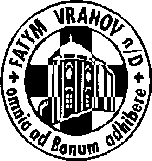 FATYM Vranov nad Dyjí, Náměstí 20, 671 03 Vranov nad Dyjí;515 296 384, email: vranov@fatym.com; www.fatym.comBankovní spojení: Česká spořitelna č.ú.:1580474329/08009. 6. Desátá neděle v mezidobí 7,30 Štítary – bohoslužba7,30 Vratěnín – mše svatá  8,00 Plenkovice – mše svatá s procesím Božího Těla9,15 Vranov –  mše svatá 10,15 Olbramkostel – mše svatá11,11 Lančov – mše svatá11,30 Šumná – mše svatá10. 6. pondělí 10. týdne v mezidobí - sv. Maxim6,45 Vranov – mše svatá16,00 Vratěnín – mše svatá; 17,00 fara – povídání o pouti do Compostely11. 6. úterý svatý Barnabáš 16,00 Uherčice zámecká kaple– mše svatá18,06 Štítary – mše svatá 12. 6. středa bl. Marie Antoníny Kratochvílové, mučednice 7,30 Olbramkostel – mše svatá17,00 Šumná – svatá půlhodinka18,00 Lančov – mše svatá13. 6. čtvrtek  sv. Antonína z Padovy16,00 Onšov – mše svatá17,00 Vranov – mše svatá18,00 Šumná – mše svatá 14. 6. Pátek 10. týdne v mezidobí sv. Anastáz 8,00 Vranov – mše svatá16,30 Olbramkostel – mše svatá18,00 Plenkovice – mše svatá18,06 Štítary – mše svatá15. 6. sobota 10. týdne v mezidobí - sv. Vít16,00 Podmyče – mše svatá + příprava biřmovanců18,00 Vranov – Nový Jeruzalém - růženec, mše svatá, adorace 16. 6. Jedenáctá neděle v mezidobí 7,30 Štítary – mše svatá 7,30 Vratěnín – mše svatá  9,00 Plenkovice – mše svatá 9,15 Vranov –  mše svatá 10,15 Olbramkostel – mše svatá11,11 Lančov – mše svatáHeslo: Různé zkoušky zažíváme, ale my se nevzdávámeBoží Tělo: 30.6. Vratěnín, 16. – 19. 6. cyklopouť z Přímětic do Jeníkova více: 731402650 sobotka@fatym.com,; po tři úterky od 11.6. v 16,00  Uherčice – mše svatá na zámku v kapli bl. Juliány; 23.6. v 15 h Moravské Budějovice - primice